Year 3 Summer 1 Computing- Top Trumps DatabaseLearning objectives Key vocabularyUseful websites to search forTo understand the terminology around databases.     To compare paper and computerized databases.   To sort, filter and interpret data.   To represent data in different ways.   To sort data for a purpose.KS2 Computing BBC BitesizeThe School Run KS2 Computing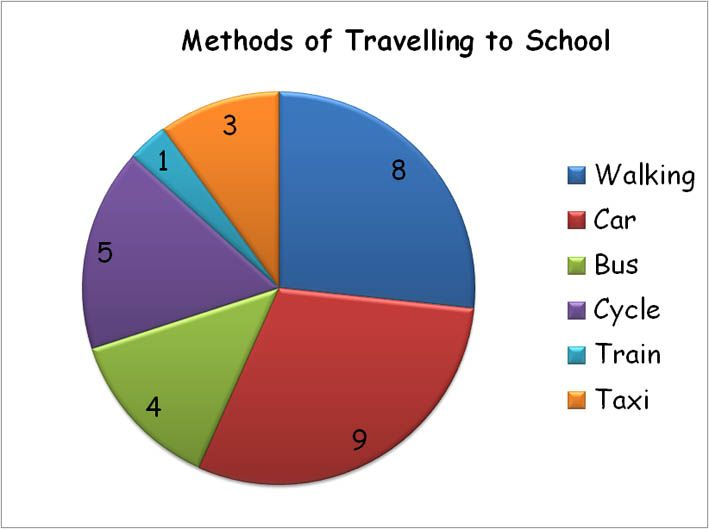 To understand the terminology around databases.     To compare paper and computerized databases.   To sort, filter and interpret data.   To represent data in different ways.   To sort data for a purpose.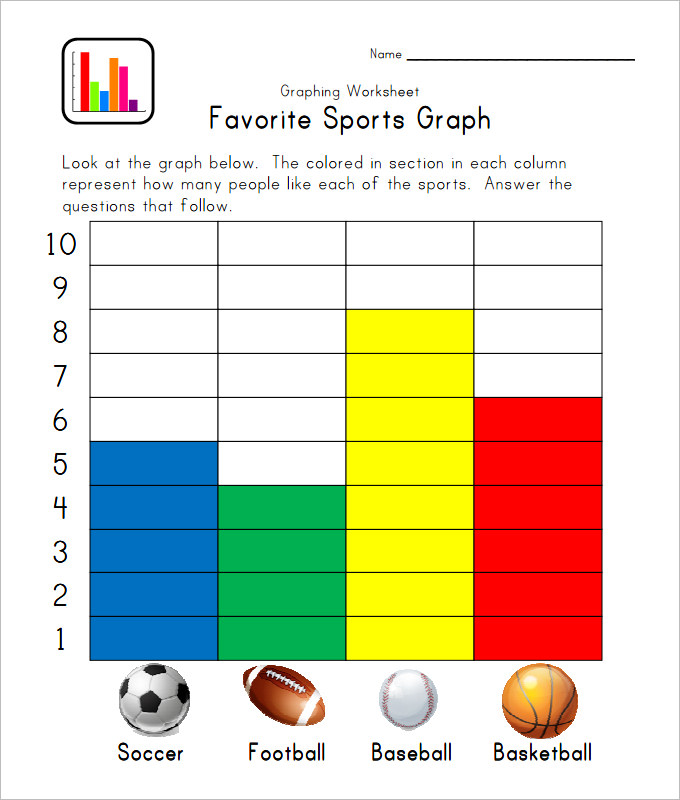 